Publicado en España el 14/03/2016 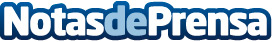 Global Management Challenge España celebra la Final Nacional 2016El lunes 14 de marzo, en la Cámara de Comercio de España, en Madrid, ha tenido lugar la Final Nacional de Global Management Challenge España, la competición de gestión empresarial más importante del mundo. Los ocho equipos finalistas se han enfrentado a lo largo de cinco decisiones con el objetivo de convertirse en el representante de España en la Final Internacional de MacaoDatos de contacto:AlejandroNota de prensa publicada en: https://www.notasdeprensa.es/global-management-challenge-espana-celebra-la Categorias: Finanzas Emprendedores Recursos humanos http://www.notasdeprensa.es